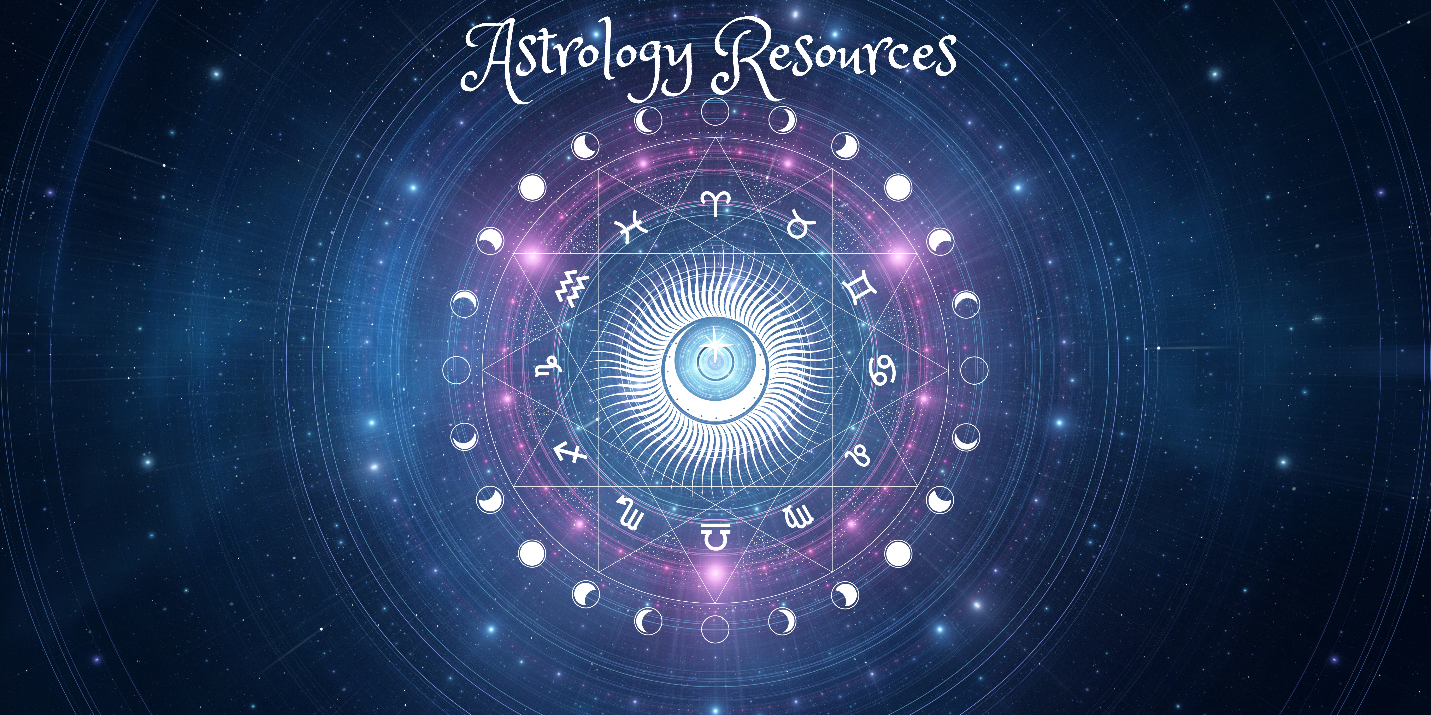 Great Astrology ReadersSitora Yusufiy 1-917-943-1304 (this is who I use personally) Jennifer Gnisci at Healing Collective 720-572-5236Great astrology giftshttps://birthdate.co/products/the-birthdate-book